Name _____________________________________	Date____________Count Back(Ch4 Go Math) Count back from 15.   _____     _____     _____     _____     _____     _____     15Count back.					9 – 3 = _____  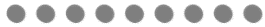  7 – 2 = _____     _____ = 14 – 3Sasha has 12 train cars on the track.  She takes off 2 train cars to put away.  How many train cars are still on the track?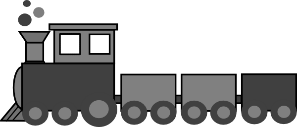 ____  –  ____ = ____			   _____ train cars									Mastered			Not Mastered